Приложение №1к Техническому заданиюТехнические требования Изделия в изломе должны иметь однородное строение без трещин,  пустот, расслоений и инородных включений. Отдельные зерна  не должны выкрашиваться.Приёмка прибывшего сырья и материалов производится работниками технического контроля в соответствии с ГОСТ 24297.Покупатель:	                 						Продавец:_____________ ________________					__________  _______________Главный технолог							А.В. Никитин Наименование показателяНорма для изделия маркиНаименование показателяДСУ1.Массовая доля, %,SiO2, не менееСаО, не болееFe2O3, менее962,50,52. Огнеупорность, °С, не ниже17103. Пористость открытая, %, не более204.Температура начала размягчения, °С, не ниже16505.Плотность, г/см3 , не более2,386.Предел прочности при сжатии, Н/мм2, не менее307.Внешний вид и размеры:7.1. Отклонения по размерам, мм, не более:- по длине L до 150(Св.150)- по ширине  b(b1)- по высоте h±1(±2)±0.5±2 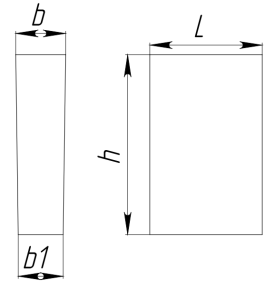 7.2. Кривизна (ГОСТ 28833-90), мм не более17.3. Отбитость  углов и рёбер глубиной, мм, не более:- на рабочей поверхности- на остальных поверхностяхколичество отбитых мест не более:- на рабочей поверхности- на остальных поверхностях48157.4. Посечки поверхностные длиной, мм, не более:- на рабочей поверхностишириной до 0,1 мм.шириной от 0,1до 0,3 мм.шириной от 0,3до 0,5 мм.- на остальных поверхностяхшириной до 0,1 мм.шириной от 0,1до 0,3 мм.Шириной св.0,3 до 0,5 ммНе нормируется, если не имеют характер сетки30Не допускаются.Не нормируется, если не имеют характер сетки Не нормируется, если не имеют характер сетки 30Пересечение посечкой не более 1 ребера7.5. Трещины свыше 0,5 ммне допускается7.6. Выплавки диаметром, мм., не более, в количестве не более 1шт.:- на рабочей поверхности- на остальных поверхностяхне допускается37.7. Заусеница на контактных поверхностяхне допускается7.8. Царапины на рабочей поверхностиГлубиной не более1мм и длиной не более 30мм.7.9. Налипы на контактной поверхности не допускаются7.10. Косоугольность, мм не более1Примечание: Рабочая поверхность, это поверхность, соприкасающаяся с печным пространством. Рабочая поверхность маркировке не подлежит. Значение  кажущейся плотности  приведено факультативно